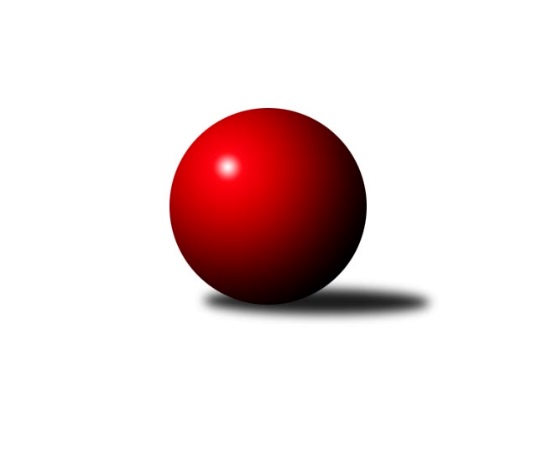 Č.20Ročník 2021/2022	17.6.2024 Středočeský krajský přebor II. třídy 2021/2022Statistika 20. kolaTabulka družstev:		družstvo	záp	výh	rem	proh	skore	sety	průměr	body	plné	dorážka	chyby	1.	TJ Lhotka	20	17	0	3	83.5 : 36.5 	(97.5 : 62.5)	1621	34	1141	480	33.7	2.	TJ Sokol Kostelec nad Černými lesy C	20	14	0	6	77.0 : 43.0 	(97.0 : 63.0)	1582	28	1124	457	27.7	3.	KK Kosmonosy C	20	14	0	6	77.0 : 43.0 	(90.0 : 70.0)	1620	28	1125	495	28.5	4.	TJ Sokol Kostelec nad Černými lesy D	20	7	0	13	48.5 : 71.5 	(73.0 : 87.0)	1505	14	1082	424	43.3	5.	TJ Sokol Kostelec nad Černými lesy B	20	4	1	15	38.5 : 81.5 	(61.0 : 99.0)	1539	9	1096	443	36.9	6.	TJ Sokol Brandýs nad Labem B	20	3	1	16	35.5 : 84.5 	(61.5 : 98.5)	1539	7	1100	439	38.3Tabulka doma:		družstvo	záp	výh	rem	proh	skore	sety	průměr	body	maximum	minimum	1.	TJ Lhotka	10	10	0	0	50.0 : 10.0 	(55.5 : 24.5)	1601	20	1677	1504	2.	TJ Sokol Kostelec nad Černými lesy C	10	9	0	1	47.5 : 12.5 	(53.0 : 27.0)	1694	18	1728	1639	3.	KK Kosmonosy C	10	8	0	2	43.0 : 17.0 	(48.5 : 31.5)	1679	16	1754	1589	4.	TJ Sokol Kostelec nad Černými lesy D	10	6	0	4	35.0 : 25.0 	(44.5 : 35.5)	1620	12	1687	1552	5.	TJ Sokol Kostelec nad Černými lesy B	10	4	0	6	29.5 : 30.5 	(39.5 : 40.5)	1586	8	1630	1545	6.	TJ Sokol Brandýs nad Labem B	10	3	1	6	26.0 : 34.0 	(37.0 : 43.0)	1507	7	1596	1431Tabulka venku:		družstvo	záp	výh	rem	proh	skore	sety	průměr	body	maximum	minimum	1.	TJ Lhotka	10	7	0	3	33.5 : 26.5 	(42.0 : 38.0)	1628	14	1763	1506	2.	KK Kosmonosy C	10	6	0	4	34.0 : 26.0 	(41.5 : 38.5)	1601	12	1741	1484	3.	TJ Sokol Kostelec nad Černými lesy C	10	5	0	5	29.5 : 30.5 	(44.0 : 36.0)	1580	10	1736	1473	4.	TJ Sokol Kostelec nad Černými lesy D	10	1	0	9	13.5 : 46.5 	(28.5 : 51.5)	1499	2	1652	1353	5.	TJ Sokol Kostelec nad Černými lesy B	10	0	1	9	9.0 : 51.0 	(21.5 : 58.5)	1535	1	1617	1386	6.	TJ Sokol Brandýs nad Labem B	10	0	0	10	9.5 : 50.5 	(24.5 : 55.5)	1550	0	1588	1477Tabulka podzimní části:		družstvo	záp	výh	rem	proh	skore	sety	průměr	body	doma	venku	1.	TJ Lhotka	10	9	0	1	44.5 : 15.5 	(50.5 : 29.5)	1616	18 	5 	0 	0 	4 	0 	1	2.	TJ Sokol Kostelec nad Černými lesy C	10	7	0	3	34.5 : 25.5 	(45.0 : 35.0)	1590	14 	5 	0 	0 	2 	0 	3	3.	KK Kosmonosy C	10	6	0	4	38.0 : 22.0 	(44.5 : 35.5)	1593	12 	4 	0 	1 	2 	0 	3	4.	TJ Sokol Brandýs nad Labem B	10	3	0	7	25.0 : 35.0 	(41.0 : 39.0)	1548	6 	3 	0 	2 	0 	0 	5	5.	TJ Sokol Kostelec nad Černými lesy D	10	3	0	7	20.5 : 39.5 	(34.5 : 45.5)	1473	6 	3 	0 	2 	0 	0 	5	6.	TJ Sokol Kostelec nad Černými lesy B	10	2	0	8	17.5 : 42.5 	(24.5 : 55.5)	1524	4 	2 	0 	3 	0 	0 	5Tabulka jarní části:		družstvo	záp	výh	rem	proh	skore	sety	průměr	body	doma	venku	1.	TJ Lhotka	10	8	0	2	39.0 : 21.0 	(47.0 : 33.0)	1625	16 	5 	0 	0 	3 	0 	2 	2.	KK Kosmonosy C	10	8	0	2	39.0 : 21.0 	(45.5 : 34.5)	1647	16 	4 	0 	1 	4 	0 	1 	3.	TJ Sokol Kostelec nad Černými lesy C	10	7	0	3	42.5 : 17.5 	(52.0 : 28.0)	1573	14 	4 	0 	1 	3 	0 	2 	4.	TJ Sokol Kostelec nad Černými lesy D	10	4	0	6	28.0 : 32.0 	(38.5 : 41.5)	1538	8 	3 	0 	2 	1 	0 	4 	5.	TJ Sokol Kostelec nad Černými lesy B	10	2	1	7	21.0 : 39.0 	(36.5 : 43.5)	1553	5 	2 	0 	3 	0 	1 	4 	6.	TJ Sokol Brandýs nad Labem B	10	0	1	9	10.5 : 49.5 	(20.5 : 59.5)	1528	1 	0 	1 	4 	0 	0 	5 Zisk bodů pro družstvo:		jméno hráče	družstvo	body	zápasy	v %	dílčí body	sety	v %	1.	Filip Bajer 	KK Kosmonosy C 	14	/	17	(82%)	24	/	34	(71%)	2.	Radek Horák 	KK Kosmonosy C 	14	/	20	(70%)	28	/	40	(70%)	3.	Jakub Nový 	TJ Lhotka 	13	/	17	(76%)	29	/	34	(85%)	4.	Veronika Šatavová 	TJ Sokol Kostelec nad Černými lesy C 	13	/	18	(72%)	21.5	/	36	(60%)	5.	Jaroslava Soukenková 	TJ Sokol Kostelec nad Černými lesy C 	13	/	20	(65%)	23	/	40	(58%)	6.	Dušan Hejduk 	TJ Lhotka 	12	/	14	(86%)	22.5	/	28	(80%)	7.	Lukáš Kotek 	TJ Sokol Brandýs nad Labem B 	12	/	17	(71%)	21	/	34	(62%)	8.	František Zahajský 	TJ Sokol Kostelec nad Černými lesy D 	11.5	/	20	(58%)	17.5	/	40	(44%)	9.	Vojtěch Stárek 	TJ Sokol Kostelec nad Černými lesy C 	11	/	19	(58%)	24.5	/	38	(64%)	10.	Jan Platil 	TJ Sokol Kostelec nad Černými lesy D 	10	/	17	(59%)	19	/	34	(56%)	11.	Jindřiška Svobodová 	KK Kosmonosy C 	10	/	17	(59%)	16.5	/	34	(49%)	12.	Martin Šatava 	TJ Sokol Kostelec nad Černými lesy C 	9.5	/	13	(73%)	19.5	/	26	(75%)	13.	Josef Hejduk 	TJ Lhotka 	8.5	/	15	(57%)	14.5	/	30	(48%)	14.	Pavel Holec 	TJ Sokol Brandýs nad Labem B 	8	/	9	(89%)	15	/	18	(83%)	15.	Michal Třeštík 	TJ Sokol Kostelec nad Černými lesy B 	8	/	16	(50%)	14.5	/	32	(45%)	16.	Vítězslav Hampl 	TJ Sokol Kostelec nad Černými lesy D 	8	/	17	(47%)	21	/	34	(62%)	17.	Jakub Hlava 	TJ Sokol Kostelec nad Černými lesy B 	7.5	/	14	(54%)	17	/	28	(61%)	18.	Pavel Nový 	TJ Lhotka 	6	/	9	(67%)	12	/	18	(67%)	19.	Barbora Fajrajzlová 	TJ Lhotka 	6	/	10	(60%)	9.5	/	20	(48%)	20.	Ladislav Dytrych 	KK Kosmonosy C 	5	/	15	(33%)	10.5	/	30	(35%)	21.	Zdeněk Bayer 	KK Kosmonosy C 	4	/	4	(100%)	7	/	8	(88%)	22.	Kamil Rodinger 	TJ Sokol Kostelec nad Černými lesy B 	4	/	11	(36%)	7	/	22	(32%)	23.	Oldřich Nechvátal 	TJ Sokol Brandýs nad Labem B 	4	/	17	(24%)	9.5	/	34	(28%)	24.	Jan Novák 	TJ Sokol Kostelec nad Černými lesy B 	3	/	10	(30%)	5	/	20	(25%)	25.	Peter Fajkus 	TJ Sokol Kostelec nad Černými lesy D 	3	/	14	(21%)	6.5	/	28	(23%)	26.	Karel Nový 	TJ Lhotka 	2	/	5	(40%)	3	/	10	(30%)	27.	Jaroslav Novák 	TJ Sokol Kostelec nad Černými lesy B 	2	/	6	(33%)	3	/	12	(25%)	28.	Ladislav Sopr 	TJ Sokol Brandýs nad Labem B 	2	/	7	(29%)	5	/	14	(36%)	29.	Luděk Horák 	KK Kosmonosy C 	2	/	7	(29%)	4	/	14	(29%)	30.	Martin Bulíček 	TJ Sokol Kostelec nad Černými lesy B 	2	/	11	(18%)	5.5	/	22	(25%)	31.	Josef Bouma 	TJ Sokol Kostelec nad Černými lesy D 	2	/	12	(17%)	9	/	24	(38%)	32.	Daniel Sus 	TJ Sokol Kostelec nad Černými lesy C 	1.5	/	3	(50%)	3.5	/	6	(58%)	33.	Milan Hejduk 	TJ Lhotka 	1	/	2	(50%)	3	/	4	(75%)	34.	Eva Křenková 	TJ Sokol Brandýs nad Labem B 	1	/	4	(25%)	5	/	8	(63%)	35.	Pavla Hřebejková 	TJ Sokol Kostelec nad Černými lesy C 	1	/	5	(20%)	5	/	10	(50%)	36.	Pavel Schober 	TJ Sokol Brandýs nad Labem B 	0.5	/	14	(4%)	4	/	28	(14%)	37.	Jana Hrubcová 	TJ Sokol Kostelec nad Černými lesy C 	0	/	1	(0%)	0	/	2	(0%)	38.	Michal Hejduk 	TJ Lhotka 	0	/	2	(0%)	2	/	4	(50%)	39.	Jakub Šarboch 	TJ Sokol Brandýs nad Labem B 	0	/	6	(0%)	1	/	12	(8%)	40.	Tomáš Kužel 	TJ Sokol Kostelec nad Černými lesy B 	0	/	8	(0%)	1	/	16	(6%)Průměry na kuželnách:		kuželna	průměr	plné	dorážka	chyby	výkon na hráče	1.	KK Kosmonosy, 3-6	1646	1152	494	32.9	(411.6)	2.	TJ Sokol Kostelec nad Černými lesy, 1-4	1620	1136	483	32.5	(405.1)	3.	Lhotka - Hospoda U Hejduků, 1-2	1555	1101	454	36.9	(388.9)	4.	Brandýs 1-2, 1-2	1507	1079	427	44.2	(376.8)Nejlepší výkony na kuželnách:KK Kosmonosy, 3-6TJ Lhotka	1763	13. kolo	Dušan Hejduk 	TJ Lhotka	488	13. koloKK Kosmonosy C	1754	1. kolo	Jakub Nový 	TJ Lhotka	487	3. koloKK Kosmonosy C	1723	11. kolo	Radek Horák 	KK Kosmonosy C	477	17. koloTJ Lhotka	1718	3. kolo	Filip Bajer 	KK Kosmonosy C	460	19. koloKK Kosmonosy C	1714	15. kolo	Jindřiška Svobodová 	KK Kosmonosy C	459	1. koloKK Kosmonosy C	1705	7. kolo	Jakub Nový 	TJ Lhotka	457	13. koloKK Kosmonosy C	1703	17. kolo	Radek Horák 	KK Kosmonosy C	451	1. koloKK Kosmonosy C	1673	13. kolo	Radek Horák 	KK Kosmonosy C	450	13. koloKK Kosmonosy C	1661	9. kolo	Dušan Hejduk 	TJ Lhotka	447	3. koloKK Kosmonosy C	1654	19. kolo	Zdeněk Bayer 	KK Kosmonosy C	446	11. koloTJ Sokol Kostelec nad Černými lesy, 1-4KK Kosmonosy C	1741	16. kolo	Filip Bajer 	KK Kosmonosy C	477	16. koloTJ Sokol Kostelec nad Černými lesy C	1736	16. kolo	Jaroslava Soukenková 	TJ Sokol Kostelec nad Černými lesy C	471	11. koloTJ Sokol Kostelec nad Černými lesy C	1728	10. kolo	Vojtěch Stárek 	TJ Sokol Kostelec nad Černými lesy C	464	17. koloTJ Sokol Kostelec nad Černými lesy C	1721	17. kolo	Michal Třeštík 	TJ Sokol Kostelec nad Černými lesy B	462	20. koloTJ Sokol Kostelec nad Černými lesy C	1708	1. kolo	Jakub Hlava 	TJ Sokol Kostelec nad Černými lesy B	461	16. koloTJ Sokol Kostelec nad Černými lesy C	1706	4. kolo	Ladislav Dytrych 	KK Kosmonosy C	459	16. koloTJ Sokol Kostelec nad Černými lesy C	1704	7. kolo	Vítězslav Hampl 	TJ Sokol Kostelec nad Černými lesy D	459	6. koloKK Kosmonosy C	1702	14. kolo	Vojtěch Stárek 	TJ Sokol Kostelec nad Černými lesy C	455	7. koloTJ Sokol Kostelec nad Černými lesy C	1700	5. kolo	Radek Horák 	KK Kosmonosy C	455	14. koloTJ Sokol Kostelec nad Černými lesy C	1696	20. kolo	Veronika Šatavová 	TJ Sokol Kostelec nad Černými lesy C	451	16. koloLhotka - Hospoda U Hejduků, 1-2TJ Lhotka	1677	2. kolo	Dušan Hejduk 	TJ Lhotka	451	20. koloTJ Lhotka	1651	14. kolo	Barbora Fajrajzlová 	TJ Lhotka	447	18. koloTJ Lhotka	1629	18. kolo	Pavel Nový 	TJ Lhotka	442	2. koloTJ Lhotka	1621	20. kolo	Dušan Hejduk 	TJ Lhotka	440	2. koloTJ Lhotka	1611	1. kolo	Jakub Hlava 	TJ Sokol Kostelec nad Černými lesy B	440	4. koloKK Kosmonosy C	1600	18. kolo	Oldřich Nechvátal 	TJ Sokol Brandýs nad Labem B	439	1. koloTJ Lhotka	1596	4. kolo	Pavel Nový 	TJ Lhotka	438	20. koloTJ Lhotka	1593	11. kolo	Jakub Nový 	TJ Lhotka	436	4. koloTJ Sokol Brandýs nad Labem B	1584	1. kolo	Filip Bajer 	KK Kosmonosy C	430	18. koloTJ Lhotka	1575	10. kolo	Dušan Hejduk 	TJ Lhotka	428	8. koloBrandýs 1-2, 1-2KK Kosmonosy C	1605	20. kolo	Vojtěch Stárek 	TJ Sokol Kostelec nad Černými lesy C	459	18. koloTJ Sokol Brandýs nad Labem B	1596	10. kolo	Pavel Holec 	TJ Sokol Brandýs nad Labem B	436	8. koloTJ Lhotka	1581	16. kolo	Jindřiška Svobodová 	KK Kosmonosy C	434	20. koloKK Kosmonosy C	1578	10. kolo	Lukáš Kotek 	TJ Sokol Brandýs nad Labem B	433	12. koloTJ Sokol Kostelec nad Černými lesy C	1556	18. kolo	Pavel Holec 	TJ Sokol Brandýs nad Labem B	431	2. koloTJ Sokol Kostelec nad Černými lesy C	1547	8. kolo	Radek Horák 	KK Kosmonosy C	431	10. koloTJ Sokol Brandýs nad Labem B	1542	20. kolo	Lukáš Kotek 	TJ Sokol Brandýs nad Labem B	430	10. koloTJ Sokol Brandýs nad Labem B	1535	2. kolo	Michal Třeštík 	TJ Sokol Kostelec nad Černými lesy B	429	12. koloTJ Sokol Brandýs nad Labem B	1527	12. kolo	Jakub Nový 	TJ Lhotka	425	16. koloTJ Lhotka	1520	6. kolo	Lukáš Kotek 	TJ Sokol Brandýs nad Labem B	423	8. koloČetnost výsledků:	6.0 : 0.0	13x	5.5 : 0.5	2x	5.0 : 1.0	14x	4.5 : 1.5	1x	4.0 : 2.0	10x	3.0 : 3.0	1x	2.0 : 4.0	6x	1.5 : 4.5	1x	1.0 : 5.0	11x	0.0 : 6.0	1x